Trenckmannstraße 1516816 NeuruppinBearb.: 	Herr PeterGesch-Z.: 	Hausruf: 	01723241038Fax: 	Internet:www.bildungsserver.berlin-brandenburg.deuwe.peter@schulen.brandenburg.deBahnhof Rheinsberger Tor - Stadtbuslinie 770An alle Kreissieger Prignitz, Havelland und Ostprignitz-Ruppin, Oberhavel, sowie Zweitplatzierte OberhavelStaatliches Schulamt Neuruppin Trenckmannstraße 15    |   16816 NeuruppinAusschreibung                       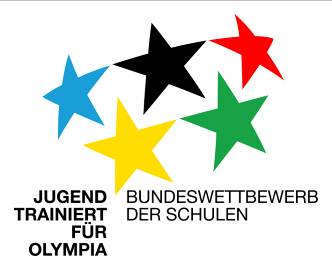 Bundeswettbewerb der Schulen       „Jugend trainiert für Olympia“Regionalfinale Handball WK II männlich ~~~~~~~~~~~~~~~~~~~~~~~~~~~~~~~~~~~~~~~~~~~~~~~~~~~~~~~~~~~~~~~~Veranstalter:			Staatliches Schulamt Neuruppin				Berater für SchulsportVeranstaltungsort:		Rolandhalle Perleberg				Karl-Liebknecht-Straße				19348 PerlebergVeranstaltungstag:		10.01.2024		10.00 Uhr bis ca. 15.00 UhrWertungsklasse:		 III männlich 	Jahrgänge 2007-2010		Meldung nur möglich an: 	frank.dannehl@schulen.brandenburg.deMeldetermin: 		22.12.2023Spielmodus:		siehe Broschüre "Schulsport im Land Brandenburg" Als Auszeichnungen werden Urkunden und Medaillen überreicht.Imbiss ist vor Ort möglich.Der Veranstalter übernimmt keine Haftung.Uwe Peter                 Frank DannehlBerater für Schulsport